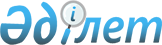 О внесении дополнений в постановление Правительства Республики Казахстан от 29 мая 2007 года № 438
					
			Утративший силу
			
			
		
					Постановление Правительства Республики Казахстан от 17 ноября 2010 года № 1207. Утратило силу постановлением Правительства Республики Казахстан от 19 сентября 2014 года № 995      Сноска. Утратило силу постановлением Правительства РК от 19.09.2014 № 995.      Правительство Республики Казахстан ПОСТАНОВЛЯЕТ:



      1. Внести в постановление Правительства Республики Казахстан от 29 мая 2007 года № 438 "Вопросы Национального космического агентства Республики Казахстан" (САПП Республики Казахстан, 2007 г., № 17, ст. 191) следующие дополнения:



      в Положении о Национальном космическом агентстве Республики Казахстан, утвержденном указанным постановлением:



      пункт 19 дополнить подпунктом 4-1) следующего содержания:

      "4-1) принимает меры, направленные на противодействие коррупции в Агентстве, и несет персональную ответственность за принятие антикоррупционных мер;";



      пункт 23 дополнить подпунктом 18-1) следующего содержания:

      "18-1) парафирует, подписывает и принимает тексты международных договоров в соответствии с законодательством Республики Казахстан;".



      2. Настоящее постановление вводится в действие со дня подписания.      Премьер-Министр

      Республики Казахстан                       К. Масимов
					© 2012. РГП на ПХВ «Институт законодательства и правовой информации Республики Казахстан» Министерства юстиции Республики Казахстан
				